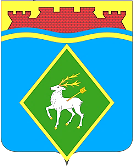 РОССИЙСКАЯ ФЕДЕРАЦИЯРОСТОВСКАЯ ОБЛАСТЬМУНИЦИПАЛЬНОЕ ОБРАЗОВАНИЕ «БЕЛОКАЛИТВИНСКОЕ ГОРОДСКОЕ ПОСЕЛЕНИЕ»АДМИНИСТРАЦИЯ БЕЛОКАЛИТВИНСКОГО ГОРОДСКОГО ПОСЕЛЕНИЯПОСТАНОВЛЕНИЕот 22.03.2023	№ 117г.  Белая КалитваОб утверждении отчета о реализации муниципальной программы Белокалитвинского городского поселения «Обеспечение доступным и комфортным жильем населения Белокалитвинского городского поселения» за 2022 годВ соответствии с постановлением Администрации Белокалитвинского городского поселения от 15.03.2018 № 130 «Об утверждении Порядка разработки, реализации и оценки эффективности муниципальных программ Белокалитвинского городского поселения», постановлением Администрации Белокалитвинского городского поселения от 13.09.2013 № 175/1                             «Об утверждении Методических рекомендаций по разработке и реализации муниципальных программ Белокалитвинского городского поселения», постановляет:1. Утвердить отчет о реализации муниципальной программы «Обеспечение доступным и комфортным жильем населения Белокалитвинского городского поселения» за 2022 год согласно приложению к настоящему постановлению.2. Настоящее постановление вступает в силу после его официального опубликования.        3. Контроль за исполнением настоящего постановления оставляю за собой.Верно:Начальник общего отдела                                                           М.В.БаранниковаПриложение  1к постановлениюАдминистрации Белокалитвинскогогородского поселенияот 22.03.2023 №117Отчет о реализации муниципальной программы Белокалитвинского городского поселения «Обеспечение доступным и комфортным жильем населения Белокалитвинского городского поселения» за 2022 годРаздел 1. Конкретные результаты, достигнутые за 2022 годВ целях создания благоприятных и комфортных условий проживания в рамках реализации муниципальной программы Белокалитвинского городского поселения «Обеспечение доступным и комфортным жильем населения Белокалитвинского городского поселения», утвержденной постановлением Администрации Белокалитвинского городского поселения от 03.12.2018 № 625 (далее – муниципальная программа), ответственным исполнителем и участниками муниципальной программы в 2022 году планировалась реализовать комплекс мероприятий, в результате которых были бы выполнены государственные обязательства по переселению граждан из аварийного жилищного фонда и обеспечены Администрацией Белокалитвинского городского поселения безопасные и благоприятные условий проживания граждан. Данные мероприятия не удалось осуществить ввиду отсутствия дополнительных источников финансирования, и в связи с неблагонадежностью подрядных организаций.Раздел 2. Результаты реализации основных мероприятий, приоритетных основных мероприятий, а также сведения о достижении контрольных событий муниципальной программы	В 2022 году планировалась реализация ответственным исполнителем, соисполнителем и участниками муниципальной программы основных мероприятий, приоритетных основных мероприятий.          В рамках подпрограммы 2 «Снос аварийного жилищного фонда предусмотрена реализация двух основных мероприятий.Основное мероприятие 2.2. Разработка проектно-сметной документации на демонтаж аварийного жилищного фонда.	В 2022 году были запланировано к исполнению лишь одно мероприятие 2.1. «Снос многоквартирного аварийного жилищного фонда признанного непригодным для проживания, аварийным и подлежащим сносу или реконструкции», которое не было исполнены.	В рамках реализации муниципальной программы выполнение контрольных мероприятий не запланировано.	Сведения о выполнении основных мероприятий муниципальной программы приведены в приложении № 1 к отчету о реализации муниципальной программы.Раздел 3. Анализ факторов, повлиявших на ход реализации муниципальной программы	В 2022 году на ход реализации муниципальной программы повлияло то, что в 2021 году Администрацией Белокалитвинского городского поселения был заключен муниципальный контракт на демонтаж блок-секций по ул. Светлая д.6 со сроком исполнения в декабре 2021 год. Фактически демонтаж был произведен в 2022 году, выставленные формы не были приняты к учету и не был произведена оплата за услуги строительного контроля, ведется исполнительное производство.Раздел 4. Сведения об использовании бюджетных ассигнований и внебюджетных средств на реализацию муниципальной программы.Объем запланированных расходов на реализацию муниципальной программы на 2022 год составил 200,0 тыс. рублей, в том числе по источникам финансирования:местный бюджет – 200,0 тыс. рублей;районный бюджет – 0,0 тыс.рублей;областной бюджет – 0,0 тыс.рублей;федеральный бюджет – 0,0 тыс.рублей.План ассигнований в соответствии с решением Собрания депутатов Белокалитвинского городского поселения от 28.12.2021 года № 15                              «О бюджете Белокалитвинского городского поселения на 2022 год и на плановый период 2023 и 2024 годов» составил 200,0 тыс. рублей. В соответствии со сводной бюджетной росписью 200,0 тыс. рублей, в том числе по источникам финансирования:местный бюджет – 200,0 тыс. рублей;районный бюджет – 0,0 тыс.рублей;областной бюджет – 0,0 тыс.рублей;федеральный бюджет – 0,0 тыс.рублей.Исполнение расходов по муниципальной программе составило 0,0 тыс. рублей, в том числе по источникам финансирования:местный бюджет – 0,0 тыс. рублей;районный бюджет – 0,0 тыс. рублей;областной бюджет – 0,0 тыс. рублей;федеральный бюджет – 0,0 тыс.рублей.Объем неосвоенных бюджетных ассигнований составил 200,0 тыс. рублей. Сведения об использовании бюджетных ассигнований и внебюджетных средств на реализацию муниципальной программы за 2022 год приведены в приложении № 2 к отчету о реализации муниципальной программы.Раздел 5. Сведения о достижении значений показателей муниципальной программы, подпрограммы муниципальной программы за 2022 год	В 2022 году муниципальной программой и подпрограммами муниципальной программы предусмотрено пять показателей, по четырем из которых фактические значения соответствуют плановым.Показатель 1.3 «планируемая площадь сноса расселяемого многоквартирного жилищного фонда, признанного непригодным для проживания, аварийным, подлежащим сносу или реконструкции» плановое – 9,75 тыс.кв.метров, фактически – 4,5 тыс.кв.метров.		Сведения о достижении значений показателей муниципальной программы, подпрограмм муниципальной программы по Белокалитвинскому городскому поселения приведены в приложении № 3 к отчету о реализации муниципальной программы.Раздел 6. Результаты оценки эффективности реализации муниципальной программы	Эффективность муниципальной программы определяется на основании степени выполнения целевых показателей, основных мероприятий и оценки бюджетной эффективности муниципальной программы.	1. Степень достижения целевых показателей муниципальной программы, подпрограмм муниципальной программы:	степень достижения целевого показателя 1.3 – 0,46.	Суммарная оценка степени достижения целевых показателей муниципальной программы составляет 0,46, что характеризует низкий уровень эффективности реализации муниципальной программы по степени достижения целевых показателей.	2. Степень реализации основных мероприятий, приоритетных основных мероприятий, финансируемых за счет всех источников финансирования, оценивается как доля основных мероприятий, приоритетных основных мероприятий, выполненных в полном объеме.	Степень реализации основных мероприятий, приоритетных основных мероприятий составляет 0,0, что характеризует низкий уровень.	3. Бюджетная эффективность реализации Программы рассчитывается в несколько этапов.	3.1. Степень реализации основных мероприятий, приоритетных основных мероприятий, финансируемых за счет средств местного бюджета оценивается как доля мероприятий, выполненных в полном объеме.	Степень реализации основных мероприятий, приоритетных основных мероприятий муниципальной программы составляет 0,0.	3.2. Степень соответствия запланированному уровню расходов за счет средств местного бюджета оценивается как отношение фактически произведенных в отчетном году бюджетных расходов на реализацию муниципальной программы к их плановых значениям.	Степень соответствия запланированному уровню расходов: 0,0.	3.3. Эффективность использования средств местного бюджета рассчитывается как отношение степени реализации основных мероприятий, приоритетных основных мероприятий к степени соответствия запланированному уровню расходов за счет средств местного бюджета.	Эффективность использования финансовых ресурсов на реализацию муниципальной программы: 0,0.	Уровень реализации муниципальной программы в целом: 0,0, в связи с чем уровень реализации муниципальной программы является низким. Раздел 7. Предложения по дальнейшей реализации муниципальной программы	Не смотря на низкий показатель уровня эффективности муниципальной программы, в дальнейшем предлагается продолжить осуществление мероприятий муниципальной программы вплоть до 2030 года. Основные мероприятия программы включенные в постановление Администрации Белокалитвинского городского поселения от 03.12.2018 № 625 «Об утверждении муниципальной программы Белокалитвинского городского поселения «Обеспечение доступным и комфортным жильем населения Белокалитвинского городского поселения» являются социально-значимыми для жителей Белокалитвинского городского поселения, но ввиду высоких затрат на их реализацию, осуществление возможно только при финансовом участии из других бюджетов бюджетной системы.Приложение 1к отчету о реализации муниципальной программы Белокалитвинского городского поселения «Обеспечение доступным и комфортным жильем населения Белокалитвинского городского поселения» за 2022 годСведенияо выполнении основных мероприятий, приоритетных основных мероприятий, а также контрольных событий муниципальной программы за 2022 г..Приложение 2к отчету о реализации муниципальной программы Белокалитвинского городского поселения «Обеспечение доступным и комфортным жильем населения Белокалитвинского городского поселения» за 2022 годСведения  об использовании бюджетных ассигнований и внебюджетных средств на реализацию муниципальной программы за 2022г.Приложение 3к отчету о реализации муниципальной программы Белокалитвинского городского поселения «Обеспечение доступным и комфортным жильем населения Белокалитвинского городского поселения» за 2022 годСведения о достижении значений показателей -----------------------------<1> Приводится фактическое значение индикатора или показателя за год, предшествующий отчетному.Глава Администрации Белокалитвинского городского поселенияН.А. Тимошенко№ п/пНомер и наименованиеОтветственный исполнитель, соисполнитель, участник (должность/ФИО)Плановый срок окончания реализацииФактический срокФактический срокРезультатыРезультатыПричины не реализации/реализации не в полном объеме№ п/пНомер и наименованиеОтветственный исполнитель, соисполнитель, участник (должность/ФИО)Плановый срок окончания реализацииначала реализацииокончания реализациизапланированныедостигнутыеПричины не реализации/реализации не в полном объеме123456789Подпрограмма 1 «Переселение граждан из аварийного жилищного фонда»-ХХХ---Подпрограмма 2 «Снос аварийного жилищного фонда»Подпрограмма 2 «Снос аварийного жилищного фонда»Подпрограмма 2 «Снос аварийного жилищного фонда»Подпрограмма 2 «Снос аварийного жилищного фонда»Подпрограмма 2 «Снос аварийного жилищного фонда»Подпрограмма 2 «Снос аварийного жилищного фонда»Подпрограмма 2 «Снос аварийного жилищного фонда»Подпрограмма 2 «Снос аварийного жилищного фонда»Подпрограмма 2 «Снос аварийного жилищного фонда»Основное мероприятие 1.2Разработка проектно-сметной документации на демонтаж аварийного жилищного фондаОтдел муниципального хозяйства Администрации Белокалитвинского городского поселения31.12.202201.01.202231.12.2022Осуществлен строительный контроль ранее произведенных работ по демонтажу аварийного жилого фонда -Документы от подрядчика не были приняты ввиду нарушения срока выполнения работ, ведется судебное разбирательствоНаименование       
муниципальной     
 программы, подпрограммы 
основного мероприятия,Источники финансированияОбъем расходов (тыс. рублей), предусмотренныхОбъем расходов (тыс. рублей), предусмотренныхФактические расходы (тыс. рублей)Наименование       
муниципальной     
 программы, подпрограммы 
основного мероприятия,Источники финансированиямуниципальной программойсводной бюджетной росписьюФактические расходы (тыс. рублей)12345Муниципальная программа «Обеспечение доступным и комфортным жильем населения Белокалитвинского городского поселения»всего                 200,00200,00200,00Муниципальная программа «Обеспечение доступным и комфортным жильем населения Белокалитвинского городского поселения»федеральный бюджет---Муниципальная программа «Обеспечение доступным и комфортным жильем населения Белокалитвинского городского поселения»областной бюджетМуниципальная программа «Обеспечение доступным и комфортным жильем населения Белокалитвинского городского поселения»районный бюджет    Муниципальная программа «Обеспечение доступным и комфортным жильем населения Белокалитвинского городского поселения»местный бюджет200,00200,00200,00Муниципальная программа «Обеспечение доступным и комфортным жильем населения Белокалитвинского городского поселения»внебюджетные источники---Подпрограмма 1«Переселение граждан из аварийного жилищного фонда»всего                 0,000,000,00Подпрограмма 1«Переселение граждан из аварийного жилищного фонда»федеральный бюджет---Подпрограмма 1«Переселение граждан из аварийного жилищного фонда»областной бюджетПодпрограмма 1«Переселение граждан из аварийного жилищного фонда»районный бюджет    ---Подпрограмма 1«Переселение граждан из аварийного жилищного фонда»местный бюджетПодпрограмма 1«Переселение граждан из аварийного жилищного фонда»внебюджетные источники---Подпрограмма 2 «Снос аварийного жилищного фонда»Всего,200,00200,000,00Подпрограмма 2 «Снос аварийного жилищного фонда»областной бюджетПодпрограмма 2 «Снос аварийного жилищного фонда»районный бюджет    000Подпрограмма 2 «Снос аварийного жилищного фонда»местный бюджет200,00200,000,00Основное мероприятие 1.2.«Разработка проектно-сметной документации на демонтаж аварийного жилищного фонда»Всего, 200,00200,000,00№ п/п№ п/пНомер и наименованиеЕдиницаизмеренияЕдиницаизмеренияЗначения показателей 
муниципальной программы,     
подпрограммы муниципальной
программыЗначения показателей 
муниципальной программы,     
подпрограммы муниципальной
программыЗначения показателей 
муниципальной программы,     
подпрограммы муниципальной
программыЗначения показателей 
муниципальной программы,     
подпрограммы муниципальной
программыЗначения показателей 
муниципальной программы,     
подпрограммы муниципальной
программыЗначения показателей 
муниципальной программы,     
подпрограммы муниципальной
программыЗначения показателей 
муниципальной программы,     
подпрограммы муниципальной
программыОбоснование отклонений  
 значений показателя    
на конец   
 отчетного года       
(при наличии)№ п/п№ п/пНомер и наименованиеЕдиницаизмеренияЕдиницаизмерениягод,      
предшествующий 
отчетному<1>год,      
предшествующий 
отчетному<1>год,      
предшествующий 
отчетному<1>отчетный годотчетный годотчетный годотчетный годОбоснование отклонений  
 значений показателя    
на конец   
 отчетного года       
(при наличии)№ п/п№ п/пНомер и наименованиеЕдиницаизмеренияЕдиницаизмерениягод,      
предшествующий 
отчетному<1>год,      
предшествующий 
отчетному<1>год,      
предшествующий 
отчетному<1>планфактфактфактОбоснование отклонений  
 значений показателя    
на конец   
 отчетного года       
(при наличии)1123344456667Муниципальная программа «Обеспечение доступным и комфортным жильем населенияБелокалитвинского городского поселения»Муниципальная программа «Обеспечение доступным и комфортным жильем населенияБелокалитвинского городского поселения»Муниципальная программа «Обеспечение доступным и комфортным жильем населенияБелокалитвинского городского поселения»Муниципальная программа «Обеспечение доступным и комфортным жильем населенияБелокалитвинского городского поселения»Муниципальная программа «Обеспечение доступным и комфортным жильем населенияБелокалитвинского городского поселения»Муниципальная программа «Обеспечение доступным и комфортным жильем населенияБелокалитвинского городского поселения»Муниципальная программа «Обеспечение доступным и комфортным жильем населенияБелокалитвинского городского поселения»Муниципальная программа «Обеспечение доступным и комфортным жильем населенияБелокалитвинского городского поселения»Муниципальная программа «Обеспечение доступным и комфортным жильем населенияБелокалитвинского городского поселения»Муниципальная программа «Обеспечение доступным и комфортным жильем населенияБелокалитвинского городского поселения»Муниципальная программа «Обеспечение доступным и комфортным жильем населенияБелокалитвинского городского поселения»Муниципальная программа «Обеспечение доступным и комфортным жильем населенияБелокалитвинского городского поселения»Муниципальная программа «Обеспечение доступным и комфортным жильем населенияБелокалитвинского городского поселения»1Количество семей, переселенных из многоквартирного жилищного фонда, признанного непригодным для проживания, аварийным, подлежащим сносу или реконструкцииКоличество семей, переселенных из многоквартирного жилищного фонда, признанного непригодным для проживания, аварийным, подлежащим сносу или реконструкцииКоличество семей, переселенных из многоквартирного жилищного фонда, признанного непригодным для проживания, аварийным, подлежащим сносу или реконструкциисемейсемей4------1.2.Количество нежилых помещений, переселенных из многоквартирного жилищного фонда, признанного непригодным для проживания, аварийным, подлежащим сносу или реконструкцииКоличество нежилых помещений, переселенных из многоквартирного жилищного фонда, признанного непригодным для проживания, аварийным, подлежащим сносу или реконструкцииКоличество нежилых помещений, переселенных из многоквартирного жилищного фонда, признанного непригодным для проживания, аварийным, подлежащим сносу или реконструкцииколичествоколичество1------Подпрограмма 1 «Переселение граждан из аварийного жилищного фонда»Подпрограмма 1 «Переселение граждан из аварийного жилищного фонда»Подпрограмма 1 «Переселение граждан из аварийного жилищного фонда»Подпрограмма 1 «Переселение граждан из аварийного жилищного фонда»Подпрограмма 1 «Переселение граждан из аварийного жилищного фонда»Подпрограмма 1 «Переселение граждан из аварийного жилищного фонда»Подпрограмма 1 «Переселение граждан из аварийного жилищного фонда»Подпрограмма 1 «Переселение граждан из аварийного жилищного фонда»Подпрограмма 1 «Переселение граждан из аварийного жилищного фонда»Подпрограмма 1 «Переселение граждан из аварийного жилищного фонда»Подпрограмма 1 «Переселение граждан из аварийного жилищного фонда»Подпрограмма 1 «Переселение граждан из аварийного жилищного фонда»Подпрограмма 1 «Переселение граждан из аварийного жилищного фонда»1.1.1.1.Планируемая площадь расселяемого многоквартирного жилищного фонда, признанного непригодным для проживания, аварийным, подлежащим сносу или реконструкциитыс. кв.метровтыс. кв.метров0,130,130,13-----1.2.1.2.Общая площадь жилых помещений, планируемых к приобретению (строящихся) для предоставления гражданам, переселяемым из многоквартирного жилищного фонда, признанного непригодным для проживания, аварийным, подлежащим сносу и реконструкциитыс. кв.метровтыс. кв.метров--------Подпрограмма 2 «Снос аварийного жилищного фонда»Подпрограмма 2 «Снос аварийного жилищного фонда»Подпрограмма 2 «Снос аварийного жилищного фонда»Подпрограмма 2 «Снос аварийного жилищного фонда»Подпрограмма 2 «Снос аварийного жилищного фонда»Подпрограмма 2 «Снос аварийного жилищного фонда»Подпрограмма 2 «Снос аварийного жилищного фонда»Подпрограмма 2 «Снос аварийного жилищного фонда»Подпрограмма 2 «Снос аварийного жилищного фонда»Подпрограмма 2 «Снос аварийного жилищного фонда»Подпрограмма 2 «Снос аварийного жилищного фонда»Подпрограмма 2 «Снос аварийного жилищного фонда»Подпрограмма 2 «Снос аварийного жилищного фонда»1.3.1.3.Планируемая площадь сноса расселяемого многоквартирного жилищного фонда, признанного непригодным для проживания, аварийным, подлежащим сносу или реконструкциитыс. кв.метровтыс. кв.метров---9,754,54,54,5Показатель выполнен частично 